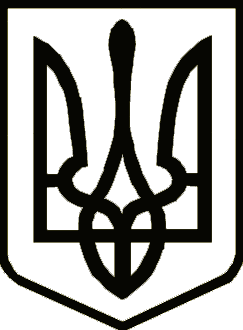 УкраїнаНОВГОРОД-СІВЕРСЬКА РАЙОННА РАДА ЧЕРНІГІВСЬКОЇ ОБЛАСТІРІШЕННЯ(сьома (позачергова) сесія сьомого скликання)22 липня 2016 року                                                                              № 89м. Новгород-Сіверський     Про збільшення статутного фондута внесення змін до Статуту комунального підприємства «Чайка»Новгород-Сіверської районної радиКеруючись статтею 43 Закону України «Про місцеве самоврядування в Україні», районна рада вирішила:1. Збільшити статутний фонд комунального підприємства «Чайка» Новгород-Сіверської районної ради на суму 19264 грн (дев’ятнадцять тисяч двісті шістдесят чотири гривни 00 копійок) за рахунок коштів виділених з районного бюджету.2. Внести зміни до Статуту комунального підприємства «Чайка» Новгород-Сіверської районної ради, виклавши пункт 4.1 у такій редакції:«4.1. Майно Підприємства складається з основних засобів, оборотних коштів, а також цінностей, вартість яких відображається в самостійному балансі Підприємства.Статутний фонд Підприємства становить 982590 грн (дев’ятсот вісімдесят дві тисячі п’ятсот дев’яносто гривень 00 копійок)».3. Керівнику комунального підприємства «Чайка» Новгород-Сіверської районної ради провести реєстрацію зазначених змін у відповідності до норм чинного законодавства.4. Контроль за виконанням рішення покласти на постійну комісію районної ради з питань бюджету та управління об’єктами комунальної власності району.Голова районної ради                                                                      В. М. Кауфман 